28TH Annual Steel Construction Industry Texas Scramble Golf Tournament – Hosted by CISC Sask. Region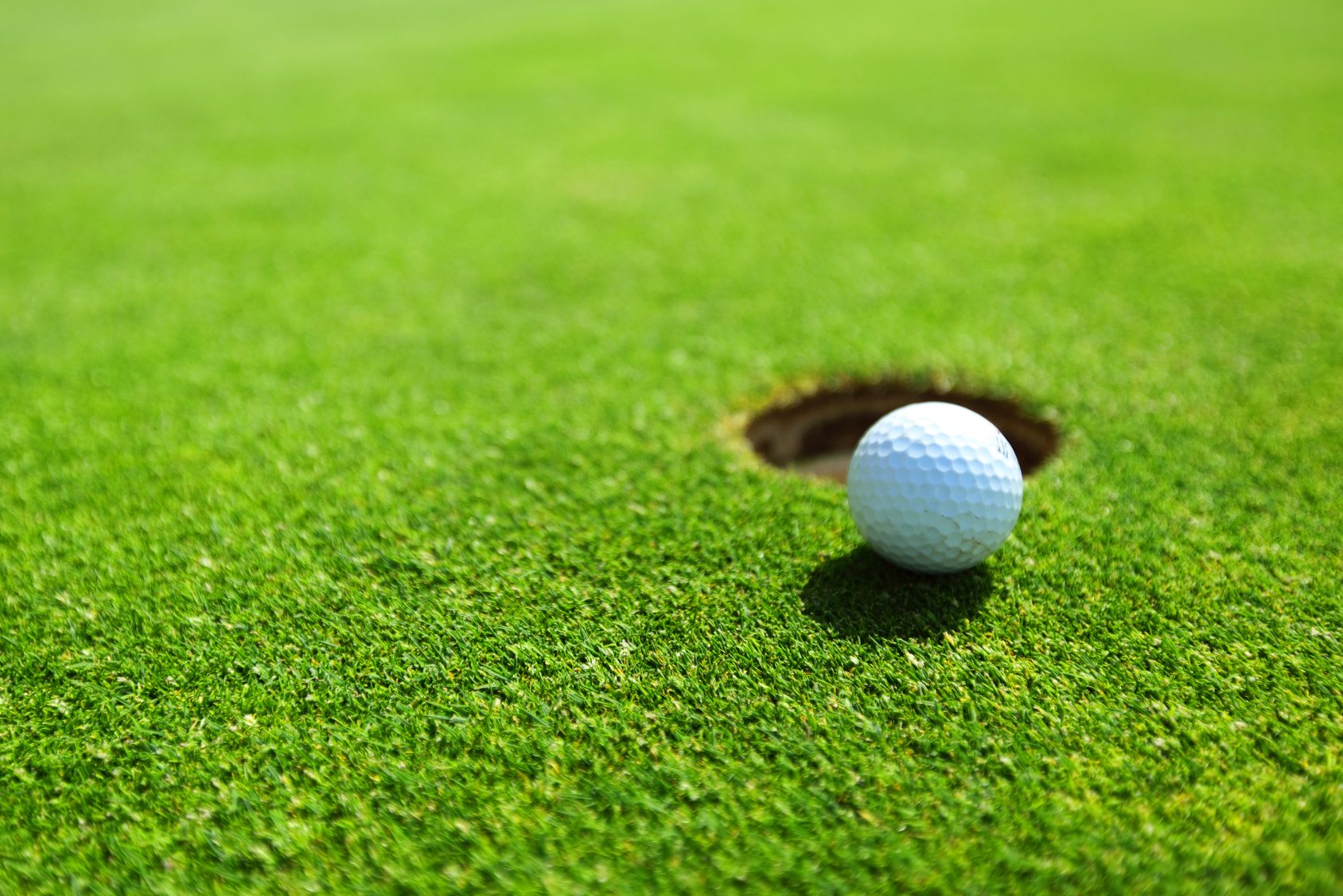 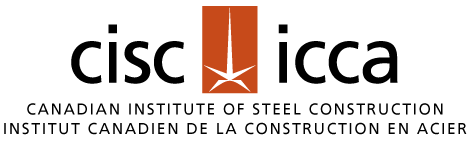 10:00 AM registration with 10:30 AM shotgun start$150.00 – Includes Golf, Cart & BBQ chicken dinnerRegister Now! Fees must be paid August 30, 2019PLEASE REGISTER YOURSELF ALONG WITH YOUR INVITED GUESTS. WE ARE ENCOURAGING CISC MEMBERS AND STEEL CONSTRUCITON INDUSTRY FRIENDS TO ATTEND AND INVITE GUESTS. Prize donations can be picked up by calling Kris @ 306-229-3562 or delivered to Varsteel prior to event or on the day of the tournament.Complete and e-mail or fax to kris.erickson@varsteel.caInfo: Kris Erickson (Varsteel) at 306-229-3562-email kris.erickson@varsteel.caIf paying via chq. Please make payable to the:                                        Canadian Institution of Steel ConstructionCredit card payment form provided for your convenienceCompanyName12345